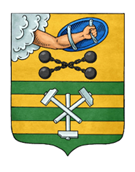 ПЕТРОЗАВОДСКИЙ ГОРОДСКОЙ СОВЕТРАСПОРЯЖЕНИЕ25 апреля 2024 г.                                                                                               № 9-рО созыве сессии Петрозаводского городского Совета 29 созываНа основании статей 21 и 28 Устава Петрозаводского городского округа:1. Созвать сессию Петрозаводского городского Совета 29 созыва              14 июня 2024 года в 11.00 часов в малом зале (пр. Ленина, 2, каб. 206) с повесткой дня:1)   о присвоении звания «Почетный гражданин города Петрозаводска»; 2)   об исполнении бюджета Петрозаводского городского округа за 2023 год;3)   разное.2.   Аппарату Петрозаводского городского Совета обеспечить подготовку и проведение сессии Петрозаводского городского Совета.Председатель Петрозаводского городского Совета                                                Н.И. ДрейзисРазослать: в дело, в аппарат Петрозаводского городского Совета - 9, Главе Петрозаводского городского округа.